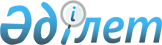 О присвоении наименования улицам аула Булаксай, села Костомар, села АкжарРешение акима Булаксайского аульного округа Аршалынского района Акмолинской области от 30 апреля 2009 года № 40. Зарегистрировано Управлением юстиции Аршалынского района Акмолинской области 10 июня 2009 года № 1-4-145

      В соответствии с подпунктом 4 статьи 14 Закона Республики  Казахстан от 8 декабря 1993 года «Об административно-территориальном устройстве Республики Казахстан», с протоколом схода жителей аульного округа от 25 апреля 2009 года, аким Булаксайского аульного округаРЕШИЛ:



      1. Присвоить следующие наименования улицам аула Булаксай: улице № 1-наименование Тын игерушилер, улице № 2 - наименование Абай, улице № 3 - наименование С. Сейфуллин, улице № 4 - наименование Д.Б. Тналина, ,улице № 5 - наименование Окжетпес, улице № 6 – наименование Астана, улице № 7 - наименование М. Макатаев, улице № 8 - наименование Сары - Арка, улице № 9 - наименование Богенбай.

      Присвоить следующие наименование улицам села Костомар:

      Улице № 1 – наименование Д. Кунаев, улице № 2 – наименование Курмангазы , улица № 3 – наименование К. Сатпаев;

      Присвоить следующие наименования улицам села Акжар: улице № 1 -  наименование М. Ауэзов, улице № 2 - наименование Курмангазы.



      2. Контроль за исполнением настоящего решения оставляю за собой.



      3. Настоящее решение вступает в силу со дня государственной  регистрации в Управлении юстиции Аршалынского района и вводится в действие со дня первого официального опубликования.      Аким Булаксайского

      аульного округа                            Т. Кудабеков
					© 2012. РГП на ПХВ «Институт законодательства и правовой информации Республики Казахстан» Министерства юстиции Республики Казахстан
				